                                      Oznámenie o vyhlásení výberového konania                                      na obsadenie funkcie riaditeľa Materskej školy                                                                     v Zamarovciach                   Obec Zamarovce v súlade s § 4 zákona č.596/2003 Z.z. o štátnej správe v školstve a školskej samospráve a o zmene a doplnení niektorých zákonov a zákona  č.552/2003 Z.z. o výkone práce vo verejnom záujme  v znení neskorších predpisov    v y h l a s u j e  výberové konanie na obsadenie funkcieriaditeľa Materskej školy v ZamarovciachKvalifikačné predpoklady:•  ukončené úplné stredné odborné vzdelanie požadovaného študijného odboru pre MŠ v     zmysle zákona č.317/2009 Z.z. o pedagogických zamestnancoch a odborných      zamestnancoch a o zmene a doplnení niektorých zákonov a v zmysle vyhlášky MŠVVaŠ SR   č. 437/2009 Z.z., ktorou sa ustanovujú kvalifikačné predpoklady a osobitné kvalifikačné     požiadavky  pre jednotlivé kategórie pedagogických zamestnancov a odborných  zamestnancov       v znení neskorších  predpisov•  najmenej 5 rokov pedagogickej praxe•  absolvovanie  1.atestácie pre príslušnú kategóriu a podkategóriu pedagogických  zamestnancov   •  morálna a občianska bezúhonnosť•  dobré riadiace, organizačné a komunikačné schopnosti Zoznam dokladov, ktoré účastník predkladá do výberového konania:
• písomná  prihláška do výberového konania,
• profesijný životopis,
• overené kópie dokladov o splnení kvalifikačných predpokladov–doklad o vzdelaní, ďalšom vzdelaní• doklad o absolvovaní 1.atestácie
• doklad o bezúhonnosti -  výpis z registra trestov nie starší ako 3 mesiace,
• potvrdenie o dĺžke pedagogickej praxe,
• písomne spracovaný návrh  koncepcie rozvoja školského zariadenia 
• súhlas uchádzača na použitie osobných údajov pre potreby výberového konania podl'a    č. 428/2002 Z.z. o ochrane osobných údajov v znení neskorších predpisov.          Prihlášku do výberového konania s požadovanými dokladmi je potrebné doručiť/zaslaťv zalepenej obálke do  15.10.2018  do 15,00 hod.(rozhodujúci je dátum  poštovej pečiatky)  na adresu:                                  Obec Zamarovce, Zamarovská 97/1, 911 05 Zamarovce            s označením: „Výberové  konanie na funkciu riaditeľa MŠ – NEOTVÁRAŤ!“Vyhlasovatel' výberového konania si vyhradzuje právo nezaradiť do výberového konania uchádzačov, ktorí nesplňajú požadované podmienky. Prihlášky zaslané po termíne nebudú do výberového konania zaradené. Č.tel.: Obecný úrad Zamarovce: 032/6523582,  e-mail: zamarovce@stonline.sk                                            V Zamarovciach, dňa  18.09.2018.                                                                                                             Stanislav Červeňan v.r.                                                                                                                                                                                 Starosta obce Zamarovce 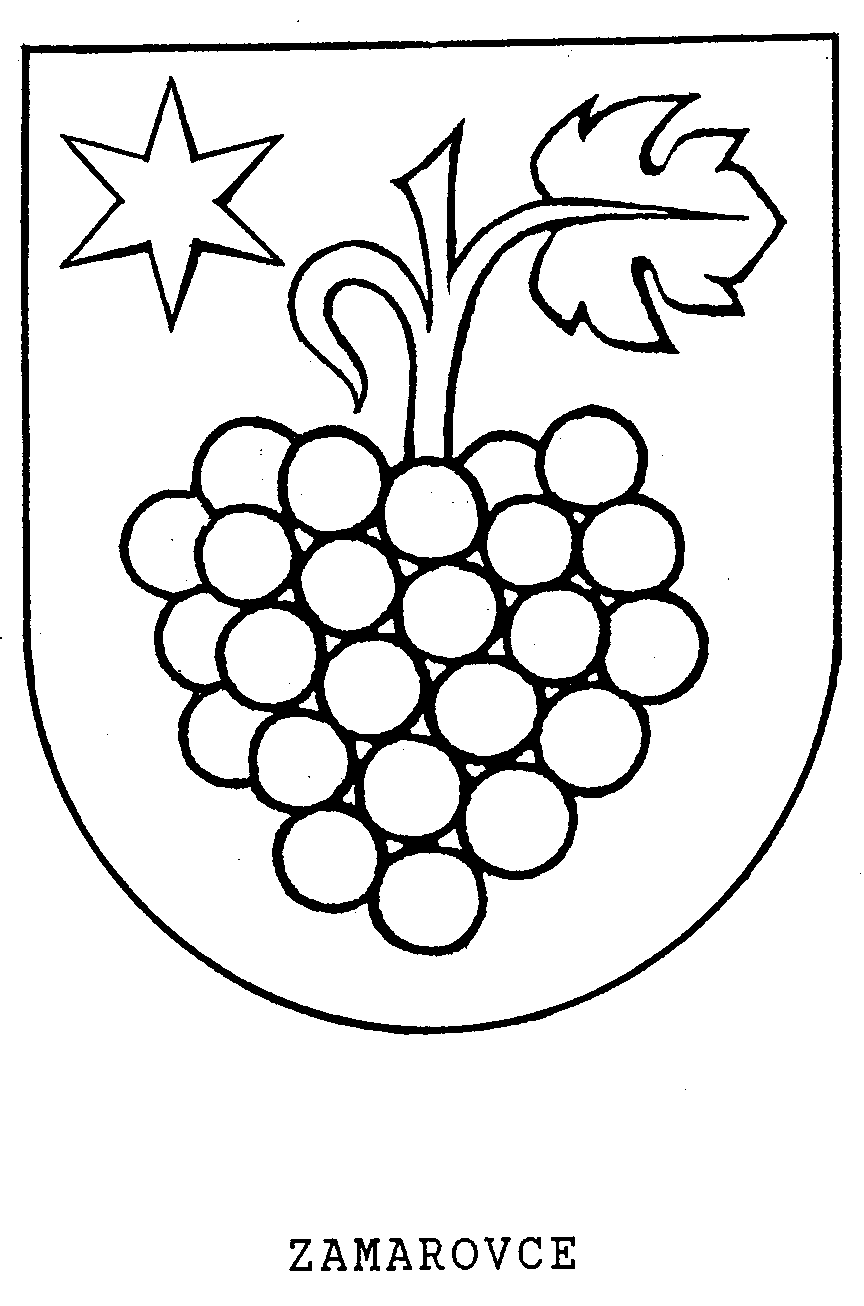 